Large Print guide Nothing about us without us Section: UsText size: 14pt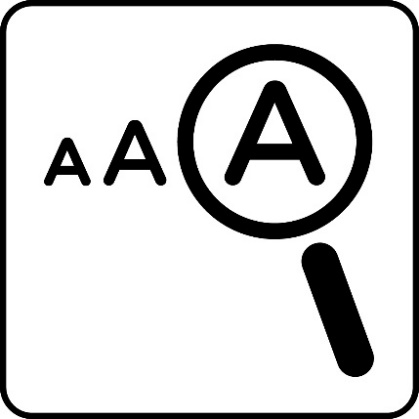 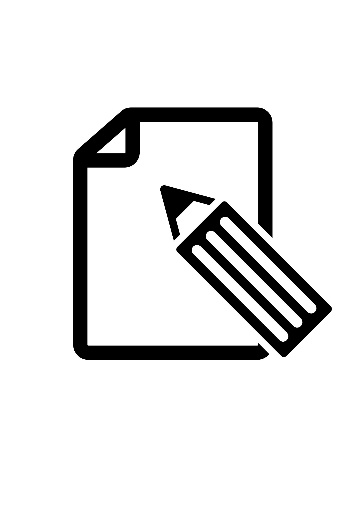 This guide contains:Large print of the wall texts and labels within this exhibition section. Short descriptions of the objects and images within this exhibition section.Transcripts of the films included within this exhibition sectionLarge Print exhibition guides in 18pt and 24pt text versions, magnifiers and colour overlays are also available. Please ask a staff member if you need any further assistance. UsContents                                               Page numberMain section……………………………………………….. 4 - 11Cased objects – larger block display case……………. 11 - 15Cased objects – smaller table top display case ………. 16 -17Central display zone …………………........................... 18 - 20 -flags, t-shirt / dress / parasolFilm transcript - Why Autistic Pride Matters …………...21 - 23Film transcript - Disabled Black Lives Matter ..……….. 23 - 24This guide follows the order of the displays within this section of the exhibition. When you have finished using this guide, please return it or give it to a member of staff. Thank you.Please share with us any feedback on this resource. You can email access@phm.org.uk or share your feedback with a member of staff.As the Disabled People’s Movement grew throughout the 1980s, it became clear that the majority of images of disabled people still focused on impairment, usually reinforcing oppressive stereotypes. Most of these images were produced for charity advertising campaigns or were created by non-disabled photographers.The 1990s saw numerous groundbreaking projects with disabled people creating images of themselves which reflected more of their lived experiences and challenged these representations. For the first time the diversity of disabled people’s lives was visible, including the documentation of disabled people’s participation in protest and the arts, and as active decision-makers in their own lives. As the need for better representations became more widely recognised by the mainstream media, issues such as the invisibility of disabled women, disabled people as parents, and acknowledgement of disabled people's sexuality began to be tackled. However, these tasks are far from complete. Issues of representation and visibility are ongoing concerns.Liberty, Equality, Disability – Images of a Movement posters, 1992This landmark poster series was produced and photographed by David Hevey and funded by Joseph Rowntree Foundation. The poster campaign was the first to celebrate the emerging Disabled People’s Movement and challenge dominant representations of disability. It is widely credited with changing negative charity advertising around disabled people.On loan from Disabled People’s Archive[Object description]Set of four A2 posters. Each poster has a different coloured background and a colour photograph of disabled people in the centre accompanied by a quote down the right side about the experiences of the people pictured.Normal photograph by Benedict Phillips and Emma Roberts, 2019This images was created as part of a project run by artist Benedict Phillips called ‘How to be a Dyslexic Artist & Other Stories’. The work produced was the result of a short course for 11 neurodiverse adults who explored their personal experiences of being dyslexic. They focused on the relationship between themselves and their experiences of ‘functioning’ in a text heavy society.On loan from Benedict Phillips[Object description]Framed colour photograph measuring 615mm x 495mm of a figure with a grey cone shaped head wearing a black long sleeved top. There is a speech bubble that says ‘NT’S SUCK!’. Coloured speech bubbles laid out in front of the figure include ‘U SPELT it WRONG’, ‘Proof READ!!’, ‘LAZY’ and ‘Are you sure?’. This work is accompanied by an acrostic poem of the word ‘Normal’ by Emma Roberts. It reads ‘N- nothing, O- outside of a, R- really, M- mediocre, A- Analogue, L- Life.’Hate crime cartoon by Crippen, 2020Dave Lupton is a disabled cartoonist and campaigner who make artworks under his alter ego Crippen. He has been producing political cartoons for over thirty years through the lens of the Social Model of Disability. In this exhibition you will see only a small selection of cartoons he has made.Copyright of www.crippencartoons.com[Object description]Colour cartoon of a person in a red tracksuit picking up another person with a ‘SURVEY’ clipboard in their hand. Walking aids are dropped on the floor. The person being picked up has a speech bubble that says ‘Final question Sir – Do you hate me because I’m Black, disabled or Gay?!’.Sisters of Frida banner, 2018Sisters of Frida is an experimental collective of disabled women, taking its name from disabled artist Frida Kahlo. Discussing, sharing experiences and exploring intersectional ‘possibilities’ is at the heart of the group’s ethos:‘We are disabled women but that is not our only identity – we are also embracing the whole package of being women and disabled. We want to celebrate the difference of being of different ethnic origins, different cultures and nationalities, of different sexual orientation, of being mums, having partners and being single women.’On loan from Sisters of Frida[Object description]Two tone purple banner measuring 2,150mm x 1,530mm. Appliqued decorations of a hummingbird, flowers and foliage are sewn from the centre to the bottom of the banner. There is embroidery on the top and hanging over the bottom. ‘SiSTeRS OF FRIDA HEAR OUR VOiCeS!’ is in gold across the top. Stop Osime Brown’s deportation protest photographs, 2021In 2018 Osime Brown, a young Autistic and learning disabled man, was jailed over the theft of a mobile phone. He was prosecuted as part of a group under joint enterprise law, despite a witness noting that he had in fact tried to stop the robbery. On release from prison Osime faced deportation to Jamaica, the country he had left when he was four years old and where he had no family or support system. Following an online petition and protests around the country, the Home Office abandoned their plans to deport Osime in June 2021.Courtesy of Emma Dalmayne[Object description]Nine colour photographs of a small group of people protesting, holding placards and banners. Five images focus on individual people. Slogans include ‘END RACISM IN THE JUSTICE SYSTEM! FREE OSIME NOW!’ and 'IN WHAT WORLD IS AUTISM ILLEGAL?’ ‘BEING BLACK. NOT A CRIME. BEING AUTISTIC. NOT A CRIME. JUSTICE FOR OSIME BROWN’. Photograph showing Manjeet Kaur at UN Anti-Racism Day national demonstration in London, March 2014Afghan born Manjeet Kaur arrived in the UK in 2011. She was seeking asylum after fleeing India in fear of her life. Manjeet soon became a prominent disability rights activist and chair of Refugee and Asylum Seeker Participatory Action Research (RAPAR) where she campaigned for asylum seekers' human rights. Manjeet Kaur made a huge impact in her short life, she died at the aged 41 in April 2020.Courtesy of Mark Krantz[Object description]Colour photograph of Manjeet Kaur sat in a wheelchair in front of a white banner reading ‘RAPAR’. Behind are a group of people waving flags and holding placards. Photograph showing a protest in support of Manjeet Kaur outside the Tribunal Service in Manchester, 2014This protest was in support of Manjeet Kaur after the Home Office had rejected her asylum claim and were attempting to evict her from the place she had been living since 2011. After a long fight Manjeet's right to remain was finally granted in 2019.Courtesy of Disabled People’s Archive  [Object description]Colour photograph of a group of eight people outside a building holding placards, banners and flags. These include the words ‘unite the UNION’, ‘RAPAR’ and ‘MANJEET MUST STAY’.[Text on the wall]‘The triple oppression of being a Black disabled woman should not be overlooked ...all the issues affecting disabled women apply to disabled Black women. However, the way in which we experience and interpret these issues is likely to differ as the dimensions of race interact to shape our lives.’  - Nasa BegumWhy Autistic Pride Matters video by Agony Autie, Manchester Autistic Pride 2018 (3 minutes 33 seconds)Courtesy of Sara Jane Dunn and Liam Harvey[Film description]A person with short blue hair and glasses, wearing a denim pinafore dress and using one crutch talks by a tree in a park. While they continue to talk, the film cuts from time to time to a small group of people sat or stood on the grass with the speaker, and to shots of other individuals speaking in the same location.Disabled Black Lives Matters campaign films, 2020 (3 minutes 51 seconds)These films were produced as part of the Alliance for Inclusive Education (ALLFIE)’s campaign to address racial and intersectional inequality of Black disabled people, in solidarity with the Black Lives Matter Movement.Courtesy of ALLFIE[Film description]Black Disabled activists _ Continuing with activism #BlackHistoryMonth #DisabledBlackLivesMatterStarts with images and names of historic Black disabled activists. Colour photographs of current Black disabled activists are shown while they talk about campaigning. The Black Lives Matter logo appears between each speaker. Can_t breathA question on the screen asks, ‘When you saw the video of George Floyd being pinned to the floor with the police knees in his neck and back – what came to your mind?’. Colour photographs of individual speakers digitally imposed onto a television screen on a desk in a dark room give their response.Autism Acceptance poster, 2018Many Autistic people don’t like the use of the puzzle piece as a symbol for autism as it has many negative associations. The blue puzzle piece is also the logo of the controversial US autism charity Autism Speaks, which advocates harmful treatments and finding a cure for autism.On loan from Mercy Charpentier  [Object description]A3 homemade cream poster. At the top are the words ‘AUTISM AWARENESS’ with ‘AWARENESS’ crossed out and ‘ACCEPTANCE’ written below. The centre has a blue puzzle piece in a red circle with a line through it. Below it says ‘WE ARE PEOPLE NOT PUZZLES’.The Voice poster, 1998This poster advertised a new magazine for Deaf people produced by The Federation of Deaf People (FDP).[Object description]White A2 poster with black and red text. There is an image of The Voice magazine with text saying ‘The one that is worth reading’ and ‘Controversial and Hard Hitting’. At the bottom are costs and a contact address. Young Disabled People Can...became parents poster, date unknownThis poster is part of a series created as a campaign to try and change people’s perceptions of young disabled people. They were designed by young disabled people in collaboration with Brook Advisory Service.On loan from Sue Elsegood[Object description]Poster measuring 535mm x 715mm with a colour photograph in the centre of a person reading to a child sat on a sofa. Text reads ‘Young Disabled People Can... become parents’ and ‘Some disabled people become parents and some don't - decide what's best for you.Access to Image Photo Work Book, 1992Access to Image was a project run by VALID a disability arts organisation in Bradford, which appealed to disabled people to produce images of themselves. This book explains the process and gives some useful exercises for people to follow to explore their own self-image work.On loan from Ruth Malkin[Object description]Black spiral bound book of artwork. There is a grid of 16 self-portrait photographs in a collage on the right side. Text includes ‘Disability Photography Issues’.Boadicea: Disabled women’s Newsletter, 2001‘Boadicea’ was the voice of disabled women in London, it was published by Greater London Association of Disabled People. Ju Gosling, aka Ju90 is a disabled artist who has worked internationally and was the editor of the newsletter in 2001. The frontpage features an article by Micheline Mason, a leading campaigner for Inclusive Education.On loan from Ruth Malkin[Object description]White A4 newsletter with a purple title reading ‘BOADICEA’. The article on the front page is titled ‘Incurably human – the movement for inclusion’. Access to women’s services’ video, produced by British Deaf Association, 1990sThroughout the 1980s and 1990s as technology changed, organisations representing Deaf people tried their best, in the absence of any government mandated support, to provide information on essential health matters in British Sign Language (BSL). This led to the founding by Deaf people of SignHealth, which now leads the way in providing BSL information on health conditions, remote interpreting services in hospitals and runs residential care for Deaf people staffed by BSL users.On loan from Disabled People’s Archive[Object description]Video case with green cover. The cover has an illustration of an animated video tape pointing to a television where the screen reads ‘ACCESS TO WOMEN’S SERVICES’.Autistic Pride Manchester picnic materials, 2018‘The Autistic Pride Picnic events in Manchester are an opportunity for a minority group to meet other like-minded people in a safe, relaxed and accessible atmosphere. The picnics have decorations, games and toys for all ages, music and speeches and a sticker-based communication system. People can bring food and blankets to share, or they can keep it themselves. We spend all day at the park and Autistic guests and families can come and go at their own pace. Friendships and networks are formed and advice and support is shared, all whilst celebrating our unique culture and neurology.’ Mercy CharpentierOn loan from Mercy Charpentier[Object description]Yellow, blue and pink plastic bunting. Black cord adjustable necklace with a rainbow infinity symbol made from beads. Rainbow paper chains.Autscape conference poster, 2022The Autscape conference and retreat started in 2005, it is organised and run by Autistic people. It is set up as an educational conference, a social gathering, and an opportunity for advocacy and networking. As well as oﬀering an escape to an Autistic friendly space.Courtesy of Pete Marshall[Object description]A white poster with an orange border. The title is ‘AUTSCAPE’ in orange text and the Autscape logo is on the bottom left.  Remainder of text in black with details of the conference. Autscape lanyard and colour coded cards, 2022These colour coded lanyard messages provide useful indicators of how each person would like to socialise, or not, allowing Autistic people to respect one another’s needs without fear or anxiety.On loan from Chen Gershuni[Object description]Fabric lanyard with plastic name holder and four colour coded cards: yellow for ‘Prior Permission’, red for ‘No Initiation’, green for ‘Please Initiate’ and white for ‘Neutral. GMCDP Disabled People’s Refugees Project (DPRP) leaflet, around 2003The DPRP was project funded by the Home Office to support disabled refugees living in Greater Manchester to access services and take up opportunities. Disabled refugees and asylum seekers face almost impossible challenges and barriers so the need for specific advice and support in is essential.On loan from Disabled People’s Archive[Object description]Cream folded A4 leaflet. In the centre is a signpost with eight arrows labelled as different types of support: Benefits, Employment, Training, Independence, Housing, Advocacy, Education, Refugees & Asylum Seekers Advice.‘Understanding Deaf Culture: In Search of Deafhood’ book by Paddy Ladd, 2003Dr Paddy Ladd, lifelong campaigner on Deaf rights, co-founder of the National Union of the Deaf, broadcaster and academic, has examined Deaf culture and coined the term ‘Deafhood’ for the experience of Deaf linguistic belonging.[Object description]A5 book with a white cover, the central image is a black and white sketch of someone signing. The person has one hand horizontal and one vertical to form a cross shape in front of them, two fingers of a hand from above are covering their right ear.Sign Circle cup, 2014 This cup is from Sign Circle, a Deaf BSL camping festival. It belonged to Vicky Roberts (1972-2015). The sign language festival language was held over a number of years in Lancashire and Yorkshire. It was a space for Deaf people, their families and allies to get together and revel in being surrounded and entertained by BSL users. There were activities for children and adults, arts, crafts, performances, silent discos, information, and more. Communicators were provided for hearing people. Linda Marsh, Vicky’s widow, said, ‘Vicky came back from Sign Circle on a high with the joy of having spent a few days with other Deaf people and BSL users’.On loan from Linda Marsh[Object description]A tall white plastic drinking cup with no handle and a green logo in the centre. It reads ‘Sign Circle’ and has two handprints in the centre of the words. Black People First Conference Report, 1993This report is from a conference organised by People First, an organisation run by and for people with learning disabilities. It presents the views of Black people with learning difficulties on issues such as racism, services, and education.[Object description]A4 booklet. The cover has a black background with yellow text and an illustration on the cover of four Black people, one in a wheelchair. They all have ‘1’ medals round their necks and are pointing upwards at a yellow banner that reads ‘BLACK People FIRST’ and ‘a voice for people with learning difficulties’. Ethnic Disabled Group Emerging (EDGE) leaflet, 1990sEDGE was a user led group offering practical, social and emotional support for Black and minority ethnic disabled people. It was run for and by disabled people from Africa, the Caribbean and the Indian sub-continent.[Object description]Yellow A5 leaflet. In the centre is an illustration of two figures facing a third figure in a wheelchair, on top of a red plinth that extends behind them. Text below reads ‘ARE YOU A BLACK, DISABLED PERSON? WANT TO MAKE NEW FRIENDS? HAVING PROBLEMS WITH PUBLIC TRANSPORT?’. Photograph of Regard banner at Pride, 2000s The banner in the photograph was designed by Tony Malone in the 2000s, it replaced an original stitched banner which was stolen.Courtesy of Ju Gosling[Object description]Colour photograph with two people sat in wheelchairs being pushed by people in orange t-shirts. Behind them a group of people are carrying a purple banner with the words ‘Disability Rights Regard’ and a rainbow design. Disabled Lesbian Group postcards, 2002Postcards by the Disabled Lesbian Group who were part of Manchester’s Lesbian Community Project. These postcards use humour to tackle perceptions within the
LGBTQI+ community and show that disabled lesbians have the same desire for a social and romantic life as anyone else.[Object description]Two A6 cartoon postcards with a red banner worded ‘Disabled Lesbian Group’ at the top. One features two green doors, the one on the left labelled ‘Day Centre’ and the right labelled ‘Lesbian Club’. A black silhouetted figure with a cane approaches the ‘Lesbian Club’ door and is stopped by a person who says “no love… you want next door..!!..’.One features a person on the left with a speech bubble ‘aawww…... isn’t she cute?’. On their right are two women, one is in a wheelchair and the other is behind her with a speech bubble saying ‘you should see her with her kit off.!!*!!*!!...’Young Disabled Women's Day flyer, 1995This flyer promotes an event for young disabled women to coincide with International Women’s Day in 1995. The event was organised by Greater Manchester Coalition of Disabled People (GMCDP).On loan from Disabled People’s Archive[Object description]A5 black and white flyer. There is a drawing of three women down the left side and details of the event down the right side, including workshops listed as ‘Self-defence, Drama, Canoeing, Accessorizing, Aromatherapy.Autistic Pride flag designed by Joseph Redford, 2015‘The official Autistic Pride flag is not settled, there are many versions of it and all are valid. This one has a rainbow infinity symbol which recognises that autism comes in many varieties. Gold is emphasised in this because this colour is increasingly associated with autism. The green represents being true to your nature and the purple represents neurodiversity.The fact that the rainbow is associated with LGBT pride, and green and purple is associated with suffragettes, is appreciated as the Autistic Rights Movement draws inspiration from these movements.’  -Joseph RedfordOn loan from Joseph Redford[Object description]Green and purple flag measuring 1500mm x 860mm with a gold sun shape in the middle. In the centre of this is a rainbow coloured infinity symbol. Mx Dennis Queen’s dress and parasol, 2016-2017‘The dress and the white parasol are items made for wearing in the Philadelphia Disability Pride Parade in 2016 and 2017 respectively. The Dress was made of Disabled People’s Direct Action Network (DAN) t-shirts and crafted in 2016. Many of DAN's t-shirts had a neon pink and black colour scheme which I love.The top of dress is a t-shirt which reads ‘Disability Pride’ made by ADAPT, I bought from a DAN stall in Manchester in 1998. This is how I first met people from DAN and it gave me the confidence to join in. I joined DAN 1999. The rest of the dress is made from three iconic DAN t shirts; ‘to boldly go where all others have gone before’, ‘proud angry and strong’ and ‘piss on pity’.’ Mx Dennis QueenOn loan from Mx Dennis Queen[Object description]Black maxi dress with hood and slogans that include ‘DISABILITY PRIDE’, ‘DISABILITY RIGHTS THE FINAL FRONTIER’ and ‘PISS ON PITY’ in pink and purple text. The dress is displayed on a mannequin that is seated in a wheelchair. White parasol with a homemade design of green edges and text reading ‘DISABILITY PRIDE’. All around the edge are drawings of people, some holding flags, some with children, some in wheelchairs or with walking aides. There is a green heart that has the word ‘PHILLY’ inside. Disabled/intersex flag and photograph created by Anis Akhtar, 2021‘I am a disabled and intersex person. Other terms; (DSD) Disorders of/Differences in Sex Development, VSC Variations in Sex Characteristic or Hermaphroditism (considered offensive). The flag represents these intersections. I never felt included by the intersex community; I saw parallels between the human rights violations of intersex people and how these relate to both the medical and social models of disability.I hope other disabled intersex people, who are not afraid to voice access requirements and have felt excluded, might reach out to me here at People’s History Museum so, we can have peer support and campaign as a collective!’Anis AktarOn loan from Anis Aktar[Object description]Purple flag measuring 860mm x 1500mm with a thick white circle outline in the centre. Colour photograph of Anis Aktar with the disabled/intersex flag tied as a cape over their shoulders. They are wearing a purple top hat and a t-shirt with a photo of a red panda stuffed toy and the words ‘Happy Intersex Awareness Day’ printed around the image. Anis is holding the stuffed panda featured on the t-shirt.Regard t-shirt designed by JuGosling, 2018Regard is the national LGBTQI+ Disabled People’s Organisation, founded in 1989 and led by volunteers.Regard campaigns on LGBTQI+ issues within the Disabled People’s Movement and on disability issues within the LGBTQI+ communities. They work nationally on issues that impact disproportionately on LGBTQI+ disabled people, particularly social care, hate crime and social isolation. Membership is free, and allies can become associate members. On loan from Ju Gosling[Object description]A white t-shirt featuring an upside-down pink triangle with a rainbow coloured wheelchair user symbol in the centre. Along right side of the triangle ‘Regard’ is in white text. Why Autistic Pride Matters video by Agony Autie, Manchester Autistic Pride 2018So, I’m going to talk about why Autistic Pride matters.All my life I didn’t understand who I was. I didn’t understand myself.I didn’t understand my behaviours. I didn’t understand why I needed to stim, flap my hands, rock, pace, hum, meltdown, cry, have panic attacks.Constantly described as attention seeking, constantly described as fake, as almost like a multi-personality and hyper instead of what I actually always was and that’s autistic.I was always framed as negative, bad things, broken things, disruptive things, always hanging over my head, this burden.And the burden was me.And when I was diagnosed autistic I saw the medical framework of what autistic is and I saw how it fails to recognise the full diversity of our community. And it fails to recognise our sensory needs as well.And what happens is this has an impact on our schools, on our working environments, on our social, on our welfare, and you just kind of feel like there’s not a lot of hope.And then I saw my son and I thought, well I don’t think he’s broken. I don’t think he’s abnormal. Or a deficit or a nuisance. I think he’s wonderful, he’s autistic!And I was able to start applying some of those beliefs to me! It’s been a long four years and I’ve had to shed a lot of self-hate.So Pride for me is a choice. It’s a choice because I refuse to be ashamed of fundamentally who I am. And that is autistic. And what I’ve realised is that the Autistic framework, I can now challenge that self-hate and I can attend wonderful Pride events like this, which are vital! And they are vital because we have ABA schools telling us we cannot move, we cannot react to the environment, we cannot regulate. We must always remain masked and in control. And to be autistic we know, it’s not always like that.So carving out these spaces, these places, these communities to make us more visible to one another is so vital. Because I don’t know about you, I am sick of feeling alone. I am sick of feeling isolated. With these Pride events we get to create something for our kids, for our teenagers, for other autistic adults to attend. We get to make Autistics visible. We get to take control of the narrative; that we’re fed up of being ashamed and we’re sick of being ashamed.So instead, we come together in solidarity, in acceptance, and in hope. Hope that we will find strength from one another. Strength to move forward, strength to carry on. Strength to fight and campaign for the most vulnerable members of our autistic community. Those with learning disabilities, those with learning difficulties, with epilepsy, with co-current health conditions. Those who are facing homelessness.Because what is the alternative? We return to Bedlam? We return to the Winterbourne scandal? I really, really hope that we continue to support vulnerable autistics such as Oliver McGowan who lost his life in NHS care, because he was autistic and had an epileptic fit. And he is no longer with us todayWe are stronger together. It’s why Pride matters. It’s what unites us in the face of shame, stigma, bullying, discrimination and abuse. Pride offers an alternative. So I choose Pride. Not fear. Thank you!Disabled Black Lives Matters campaign films, 2020Black Disabled activists _ Continuing with activism  #BlackHistoryMonth #DisabledBlackLivesMatter[Text]: DBLM Disabled Black Lives Matter. Black Disabled Activists Tribute[Text]: Mary Prince. Sojourner Truth. Elizabeth Suggs. Nasa Begum. Brad Lomax. Mille Hill and Nasa Begum. Menghi Mulchandani. [Text]: Disabled Activists. Continuing with activismDisabled Black Lives Matter [Text]: Iyiola: We need to understand Black Disabled people's experiences to help tackle disabilism, racism and intersectional oppression. [Text]: Placida: We need you to stop erasing our intersectional identity. We must stop the blatant racism, disablism and intersectional discrimination within the UK education system now. [Text]: Joanne: We need more Black Disabled leaders, and we must be valued and seen across all movements. [Text]: Tasnim:  We need our UK government to implement the UN Convention on the Rights of Persons with Disabilities in its full entirety with no reservation and not to erase the intersectional voices of Black Disabled people.  [Text]: Yewande: We must include the contribution of Black Disabled people within the education curriculum. [Text]: Black History Month. Education not segregation #ALLFIE logo[Soundtrack, Music, Power Iko (There is Power) by Keya.]Can_t breath[Text]: Black Lives Matter Movement Voices of Disabled Black Campaigners  [Text]: When you saw the video of George Floyd being pinned to the floor with the police knees in his neck and back – what came to your mind? [Text]: Saádia Neilson:  Get off him! [Text]: Jumoke Abdullahi: I couldn't watch [Text]: Tobi Green Adenowo:Disgusted! [Text]: Yewande Akintelu-Omoniyi: Angry, frustrated, unsurprised! [Text]: Iyiola Olafimihan: Fear, anger, frustration! [Text]: Serena: Let me breathe!The endThis is the end of the Large Print guide for the Us section of the exhibition. We hope you have found it useful Please return the guide or give it to a member of staff. Thank you.Please share with us any feedback on this resource. You can email access@phm.org.uk or share your feedback with a member of staff.